                         Αίτηση εγγραφής στο Δ.Π.Μ.Σ.Δηλώνω υπεύθυνα, έχοντας γνώση των συνεπειών της ισχύουσας νομοθεσίας περί ψευδούς δήλωσης, ότι έχω λάβει γνώση και αποδέχομαι τον κανονισμό του Δ.Π.Μ.Σ. Προηγμένα Συστήματα Διοίκησης  (Φ.Ε.Κ. 5220/11-11-2021 τ. Β’) και πως όλα τα στοιχεία που αναγράφονται στην αίτηση είναι αληθή και ακριβή. Ο/Η Αιτ……………..Ονοματεπώνυμο : Υπογραφή: Ο Ευρωπαϊκός Γενικός Κανονισμός Προστασίας Δεδομένων (GDPR – ΕΕ 2016/679) τέθηκε σε πλήρη εφαρμογή στις 25 Μαΐου 2018. Στο πλαίσιο αυτό θα θέλαμε να σας ενημερώσουμε ότι τηρούνται οι βασικές αρχές που αφορούν στην Προστασία των Προσωπικών Δεδομένων, ώστε να ικανοποιούνται οι προϋποθέσεις που θέτει ο Ευρωπαϊκός Κανονισμός Προστασίας Δεδομένων (GDPR – ΕΕ 2016/679).
1. Συλλογή και επεξεργασία προσωπικών δεδομένων. Κατά την υποβολή αιτήσεων εγγραφής  στο Δ.Π.Μ.Σ. συλλέγονται, διατηρούνται και επεξεργάζονται προσωπικά δεδομένα των αιτούντων. Τα ακριβή δεδομένα που συλλέγονται είναι τα ζητούμενα από την ως άνω αίτηση εγγραφής.
2. Σκοπός επεξεργασίας προσωπικών δεδομένων Η συλλογή και επεξεργασία των προσωπικών δεδομένων γίνεται αποκλειστικά για τους παρακάτω σκοπούς:
2.1. Υποβολή αιτήσεων εγγραφής. Oι υποψήφιοι υποβάλλουν αίτηση εγγραφής στο Π.Μ.Σ. και εγγράφονται στο Α εξάμηνο του ΔΠΜΣ από τη Γραμματεία του προγράμματος.
2.2. Διαβίβαση στοιχείων επιτυχόντων. Τα στοιχεία των αιτήσεών εγγραφής θα διαβιβαστούν στις αρμόδιες υπηρεσίες του Πανεπιστημίου, σύμφωνα με τα προβλεπόμενα στον ισχύοντα Κανονισμό των Π.Μ.Σ. του Πανεπιστημίου. Ο σκοπός της διαβίβασης αφορά στην ακαδημαϊκή διαχείριση των μεταπτυχιακών φοιτητών.
2.3 Επεξεργασία αναγκαία για τη διασφάλιση έννομου συμφέροντος. Τα δεδομένα που υποβάλλουν οι μεταπτυχιακοί φοιτητές στο Πληροφοριακό Σύστημα θα διατηρούνται και θα επεξεργάζονται στο βαθμό που απαιτείται για τη θεμελίωση, άσκηση ή υποστήριξη νομικών αξιώσεων.
3. Χρονικό διάστημα διατήρησης προσωπικών δεδομένων. Τα προσωπικά δεδομένα των μεταπτυχιακών φοιτητών διατηρούνται επ’ αόριστον. 
4. Δικαιώματα χρηστών. Το Πανεπιστήμιο διασφαλίζει τα δικαιώματα των μεταπτυχιακών φοιτητών σχετικά με την επεξεργασία των προσωπικών δεδομένων τους και φροντίζει την διευκόλυνση της άσκησης των δικαιωμάτων τους. Οι φοιτητές έχουν δικαίωμα να ζητήσουν:
1. πρόσβαση στα προσωπικά τους δεδομένα και πληροφορίες σχετικά με το ποια δεδομένα τους επεξεργαζόμαστε, τους σκοπούς της επεξεργασίας, τους αποδέκτες και τη διάρκεια της επεξεργασίας,
2. διόρθωση των προσωπικών τους δεδομένων σε περίπτωση που είναι ανακριβή ή ελλιπή,
3. διαγραφή των προσωπικών τους δεδομένων εφόσον συντρέχουν οι νόμιμες προϋποθέσεις,
4. περιορισμό της επεξεργασίας των προσωπικών τους δεδομένων μόνο για συγκεκριμένους σκοπούς,
5. φορητότητα των δεδομένων τους, δηλαδή να λάβουν τα δεδομένα που έχουν παράσχει σε δομημένο, κοινώς χρησιμοποιούμενο μορφότυπο ή να ζητήσουν την απευθείας αποστολή τους σε τρίτο,
6. να ανακαλέσουν οποιαδήποτε στιγμή τη συγκατάθεσή τους για την επεξεργασία των προσωπικών τους δεδομένων, συμπεριλαμβανομένης της αυτοματοποιημένης επεξεργασίας τους για τη διαμόρφωση του προφίλ τους. Στην περίπτωση αυτή, θα διακοπεί η επεξεργασία τους από εμάς, χωρίς αυτό να επηρεάζει τη νομιμότητα κάθε επεξεργασίας μέχρι την ανάκληση της συγκατάθεσής τους.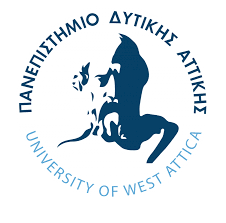 Διατμηματικό Πρόγραμμα Μεταπτυχιακών ΣπουδώνΠροηγμένα Συστήματα ΔιοίκησηςΠανεπιστήμιο Δυτικής Αττικής Τμήματα: Διοίκησης Τουρισμού, Λογιστικής και ΧρηματοοικονομικήςΧρηματοδότηση: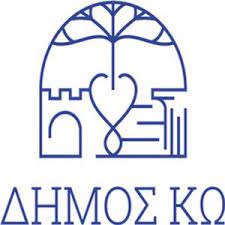 ΌνομαΕπώνυμοΕπώνυμοΕπώνυμοΕπώνυμοΌνομα πατέραΌνομα μητέραςΌνομα μητέραςΌνομα μητέραςΌνομα μητέραςΑ.Δ. ΤαυτότηταςΗμερομηνία γέννησηςΗμερομηνία γέννησηςΗμερομηνία γέννησηςΗμερομηνία γέννησηςΔιεύθυνση  ΟδόςΟδόςΑριθμόςΑριθμόςΠεριοχήΠεριοχήΠεριοχήΤ.ΚΤηλέφωνο ΟικίαςΤηλέφωνο ΟικίαςΚινητό τηλέφωνοΤηλέφωνο ΕργασίαςΤηλέφωνο ΕργασίαςEmailEmailΑριθμός Μητρώου (συμπληρώνεται από τη γραμματεία) Αριθμός Μητρώου (συμπληρώνεται από τη γραμματεία) Αριθμός Μητρώου (συμπληρώνεται από τη γραμματεία) Αριθμός Μητρώου (συμπληρώνεται από τη γραμματεία) Αριθμός Μητρώου (συμπληρώνεται από τη γραμματεία) 